ARRETE LA PRESENTE LISTE A DEUX CENT SOIXANTE DIX (270) NOMS POUR L’AGENCE TALBYABON RETOUR A TOUSMANIFESTE DU VOL DU 21 SEPTEMBRE 2017 ARRIVEE VERS 21 H 50 MN A BOBO DIOULASSO                  (Agence TALBYA)    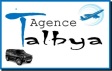 MANIFESTE DU VOL DU 21 SEPTEMBRE 2017 ARRIVEE VERS 21 H 50 MN A BOBO DIOULASSO                  (Agence TALBYA)    MANIFESTE DU VOL DU 21 SEPTEMBRE 2017 ARRIVEE VERS 21 H 50 MN A BOBO DIOULASSO                  (Agence TALBYA)    MANIFESTE DU VOL DU 21 SEPTEMBRE 2017 ARRIVEE VERS 21 H 50 MN A BOBO DIOULASSO                  (Agence TALBYA)    MANIFESTE DU VOL DU 21 SEPTEMBRE 2017 ARRIVEE VERS 21 H 50 MN A BOBO DIOULASSO                  (Agence TALBYA)    MANIFESTE DU VOL DU 21 SEPTEMBRE 2017 ARRIVEE VERS 21 H 50 MN A BOBO DIOULASSO                  (Agence TALBYA)    MANIFESTE DU VOL DU 21 SEPTEMBRE 2017 ARRIVEE VERS 21 H 50 MN A BOBO DIOULASSO                  (Agence TALBYA)    MANIFESTE DU VOL DU 21 SEPTEMBRE 2017 ARRIVEE VERS 21 H 50 MN A BOBO DIOULASSO                  (Agence TALBYA)    MANIFESTE DU VOL DU 21 SEPTEMBRE 2017 ARRIVEE VERS 21 H 50 MN A BOBO DIOULASSO                  (Agence TALBYA)    MANIFESTE DU VOL DU 21 SEPTEMBRE 2017 ARRIVEE VERS 21 H 50 MN A BOBO DIOULASSO                  (Agence TALBYA)    MANIFESTE DU VOL DU 21 SEPTEMBRE 2017 ARRIVEE VERS 21 H 50 MN A BOBO DIOULASSO                  (Agence TALBYA)    NONONONOM ET PRENOMSEXESEXEPASSEPORTPASSEPORTPASSEPORTAGENCEAGENCEAEROPORTAEROPORT111BAGAYA AbdoulazizeMMA2203719A2203719A2203719TALBYATALBYABOBOBOBO222BAGAYAN MoussaMMA2215149A2215149A2215149TALBYATALBYABOBOBOBO333BANDA Bousseyamba AbdouMMA2177151A2177151A2177151TALBYATALBYABOBOBOBO444BANSE SalamataFFA2233431A2233431A2233431TALBYATALBYABOBOBOBO555BARA AbdoulayeMMA2163211A2163211A2163211TALBYATALBYABOBOBOBO666BARRO IsmaelMMA2155097A2155097A2155097TALBYATALBYABOBOBOBO777BARRO/SENE FatouFFA2216806A2216806A2216806TALBYATALBYABOBOBOBO888BARRY  AmidouMMA2239958A2239958A2239958TALBYATALBYABOBOBOBO999BELEM  SalimataFFA2213316A2213316A2213316TALBYATALBYABOBOBOBO101010BELEM  YacoubaMMA2230582A2230582A2230582TALBYATALBYABOBOBOBO111111BELEM Abdoul BassirouMMA2225959A2225959A2225959TALBYATALBYABOBOBOBO121212BELEM AbdoulayeMMA2202996A2202996A2202996TALBYATALBYABOBOBOBO131313BELEM AbibataFFA2203395A2203395A2203395TALBYATALBYABOBOBOBO141414BELEM AlizetaFFA2212937A2212937A2212937TALBYATALBYABOBOBOBO151515BELEM ASSITAFFA2227867A2227867A2227867TALBYATALBYABOBOBOBO161616BELEM BarakissaFFA2228256A2228256A2228256TALBYATALBYABOBOBOBO171717BELEM DaoudaMMA2227884A2227884A2227884TALBYATALBYABOBOBOBO181818BELEM HamidouMMA2179705A2179705A2179705TALBYATALBYABOBOBOBO191919BELEM HarounaMMA2213432A2213432A2213432TALBYATALBYABOBOBOBO202020BELEM IssoufMMA2225930A2225930A2225930TALBYATALBYABOBOBOBO212121BELEM KorotimiFFA2223813A2223813A2223813TALBYATALBYABOBOBOBO222222BELEM MariamFFA2214309A2214309A2214309TALBYATALBYABOBOBOBO232323BELEM MoumouniMMA2203014A2203014A2203014TALBYATALBYABOBOBOBO242424BELEM RasmataFFA2213475A2213475A2213475TALBYATALBYABOBOBOBO252525BELEM YssoMMA2197710A2197710A2197710TALBYATALBYABOBOBOBO262626BOLY GUIBRILOUMMA2207833A2207833A2207833TALBYATALBYABOBOBOBO272727CAMARA GoundoFFA2167341A2167341A2167341TALBYATALBYABOBOBOBO282828CISSE AwaFFA2203364A2203364A2203364TALBYATALBYABOBOBOBO292929CISSE NOUFOUMMA2236023A2236023A2236023TALBYATALBYABOBOBOBO303030COMPAORE IssoufouMMA2227110A2227110A2227110TALBYATALBYABOBOBOBO313131COULIBALY MienwaMMA2090299A2090299A2090299TALBYATALBYABOBOBOBO323232DAO AbdoulayeMMA2207850A2207850A2207850TALBYATALBYABOBOBOBO333333DAO SiraFFA2225813A2225813A2225813TALBYATALBYABOBOBOBO343434DIABATE MassarakoroFFA2178548A2178548A2178548TALBYATALBYABOBOBOBO353535DIABY  SIMBOUMMA2122082A2122082A2122082TALBYATALBYABOBOBOBO363636DIALLO  BoukaryMMA2246809A2246809A2246809TALBYATALBYABOBOBOBO373737DIALLO AbibataFFA2213318A2213318A2213318TALBYATALBYABOBOBOBO383838DIALLO BintaFFA2162870A2162870A2162870TALBYATALBYABOBOBOBO393939DIALLO Fatimata BintouFFA2213486A2213486A2213486TALBYATALBYABOBOBOBO404040DIALLO FatoumataFFA2221048A2221048A2221048TALBYATALBYABOBOBOBO414141DIALLO MamadouMMA2175486A2175486A2175486TALBYATALBYABOBOBOBO424242DIALLO MariamFFA2179414A2179414A2179414TALBYATALBYABOBOBOBO434343DIALLO SalamataFFA2225405A2225405A2225405TALBYATALBYABOBOBOBO444444DIALLO Salamata FFA2178847A2178847A2178847TALBYATALBYABOBOBOBO454545DIANDA  IssaMMA2241581A2241581A2241581TALBYATALBYABOBOBOBO464646DIARRA/COULIBALY AwaFFA2204153A2204153A2204153TALBYATALBYABOBOBOBO474747DIBOULO AbdoudrahamaneMMA2182948A2182948A2182948TALBYATALBYABOBOBOBO484848DICKO AliMMA2218121A2218121A2218121TALBYATALBYABOBOBOBO494949DICKO AmadouMMA2206445A2206445A2206445TALBYATALBYABOBOBOBO505050DICKO Hama AmadouMMA2178162A2178162A2178162TALBYATALBYABOBOBOBO515151DICKO IbrahimMMA2208858A2208858A2208858TALBYATALBYABOBOBOBO525252DJIBO AZARAFFA2096136A2096136A2096136TALBYATALBYABOBOBOBO535353DRABO AdamaMMA2124808A2124808A2124808TALBYATALBYABOBOBOBO545454DRABO IssaMMA2104050A2104050A2104050TALBYATALBYABOBOBOBO555555DRABO Oumou KoulsoumFFA2228092A2228092A2228092TALBYATALBYABOBOBOBO565656DRABO YounoussaMMA2247558A2247558A2247558TALBYATALBYABOBOBOBO575757FOFANA AminataFFA2165977A2165977A2165977TALBYATALBYABOBOBOBO585858FOFANA LassinaMMA2223829A2223829A2223829TALBYATALBYABOBOBOBO595959GANAME NoraogoMMA2232195A2232195A2232195TALBYATALBYABOBOBOBO606060GNAMPA RasmataFFA2223011A2223011A2223011TALBYATALBYABOBOBOBO616161GORO  SeydouMMA2236983A2236983A2236983TALBYATALBYABOBOBOBO626262GUIGMA BoukariMMA2210905A2210905A2210905TALBYATALBYABOBOBOBO636363GUINGANE Lallé AliguetaFFA2215609A2215609A2215609TALBYATALBYABOBOBOBO646464GUIRA YoussoufMMA2226257A2226257A2226257TALBYATALBYABOBOBOBO656565GUIRO AbibouFFA2177153A2177153A2177153TALBYATALBYABOBOBOBO666666GUIRO IssoufMMA2231566A2231566A2231566TALBYATALBYABOBOBOBO676767GUITI AbdoulayeMMA2238368A2238368A2238368TALBYATALBYABOBOBOBO686868KABORE KouiligaMMA2239877A2239877A2239877TALBYATALBYABOBOBOBO696969KABORE OumarMMA2126139A2126139A2126139TALBYATALBYABOBOBOBO707070KABORE YembiMMA2233008A2233008A2233008TALBYATALBYABOBOBOBO717171KABRE HabibouFFA2200803A2200803A2200803TALBYATALBYABOBOBOBO727272KAFANDO ZakariaMMA2072978A2072978A2072978TALBYATALBYABOBOBOBO737373KANAZOE MahamadiMMA2203022A2203022A2203022TALBYATALBYABOBOBOBO747474KASSINA AouaFFA2215627A2215627A2215627TALBYATALBYABOBOBOBO757575KAYANDE SalamMMA2203688A2203688A2203688TALBYATALBYABOBOBOBO767676KIEBRE MariamFFA2182482A2182482A2182482TALBYATALBYABOBOBOBO777777KIEMDE  YacoubaMMA2080461A2080461A2080461TALBYATALBYABOBOBOBO787878KINDO  BintouFFA2225339A2225339A2225339TALBYATALBYABOBOBOBO797979KINDO  LizetaFFA2239608A2239608A2239608TALBYATALBYABOBOBOBO808080KINDO FatimataFFA2225373A2225373A2225373TALBYATALBYABOBOBOBO818181KINDO HamadéMMA2176564A2176564A2176564TALBYATALBYABOBOBOBO828282KINDO KalizetaFFA2192298A2192298A2192298TALBYATALBYABOBOBOBO838383KINDO MamounaFFA2196753A2196753A2196753TALBYATALBYABOBOBOBO848484KINDO RasmataFFA2212347A2212347A2212347TALBYATALBYABOBOBOBO858585KINDO SalamataFFA2112444A2112444A2112444TALBYATALBYABOBOBOBO868686KINDO SouleymaneMMA2220730A2220730A2220730TALBYATALBYABOBOBOBO878787KINDO YoussoufouMMA2220986A2220986A2220986TALBYATALBYABOBOBOBO888888KISSABO Soumketa SalamMMA2222971A2222971A2222971TALBYATALBYABOBOBOBO898989KOANDA KhadrouMMA2224805A2224805A2224805TALBYATALBYABOBOBOBO909090KOANDA MamadouMMA2218671A2218671A2218671TALBYATALBYABOBOBOBO919191KOBE KaridiaFFA2208844A2208844A2208844TALBYATALBYABOBOBOBO929292KONATE  MatonFFA2198057A2198057A2198057TALBYATALBYABOBOBOBO939393KONATE AdamaMMA2175853A2175853A2175853TALBYATALBYABOBOBOBO949494KONATE AwaFFA2206553A2206553A2206553TALBYATALBYABOBOBOBO959595KONATE FatimataFFA2203122A2203122A2203122TALBYATALBYABOBOBOBO969696KONATE IssoufMMA2226675A2226675A2226675TALBYATALBYABOBOBOBO979797KONDA AbdoulayeMMA2229309A2229309A2229309TALBYATALBYABOBOBOBO989898KONDOMBO NoufouMMA2180384A2180384A2180384TALBYATALBYABOBOBOBO999999KONE AdamaMMA2215867A2215867A2215867TALBYATALBYABOBOBOBO100100100KONE BintouFFA2230185A2230185A2230185TALBYATALBYABOBOBOBO101101101KONE SiakaMMA2223078A2223078A2223078TALBYATALBYABOBOBOBO102102102KONFFE AssamiMMA2243483A2243483A2243483TALBYATALBYABOBOBOBO103103103KONTA  DiafaraMMA2215048A2215048A2215048TALBYATALBYABOBOBOBO104104104KORBEOGO YekoubaMMA2181786A2181786A2181786TALBYATALBYABOBOBOBO105105105KOTE MonsambaMMA2223025A2223025A2223025TALBYATALBYABOBOBOBO106106106KOTE TidjaniMMA2222972A2222972A2222972TALBYATALBYABOBOBOBO107107107KOUANDA BoukaryMMA2197470A2197470A2197470TALBYATALBYABOBOBOBO108108108KOUANDA FatimataFFA2225547A2225547A2225547TALBYATALBYABOBOBOBO109109109KOUANDA GuebréMMA2218525A2218525A2218525TALBYATALBYABOBOBOBO110110110KOUDA BoukariMMA2196612A2196612A2196612TALBYATALBYABOBOBOBO111111111KOUDA GuettinMMA2196609A2196609A2196609TALBYATALBYABOBOBOBO112112112KOULIBALY AlimataFFA2216385A2216385A2216385TALBYATALBYABOBOBOBO113113113KOUMARE FatimataFFA2221141A2221141A2221141TALBYATALBYABOBOBOBO114114114KY OusmaneMMA2146041A2146041A2146041TALBYATALBYABOBOBOBO115115115LAMIZANA /DIALLO Inna AlimatouFFA2130546A2130546A2130546TALBYATALBYABOBOBOBO116116116LEGA AminataFFA2229671A2229671A2229671TALBYATALBYABOBOBOBO117117117LEGA Mamadou BassirouMMA2228959A2228959A2228959TALBYATALBYABOBOBOBO118118118LOURE DassoumanéMMA2221012A2221012A2221012TALBYATALBYABOBOBOBO119119119LOURE MahamadiMMA2108040A2108040A2108040TALBYATALBYABOBOBOBO120120120MAIGA MariamFFA2216043A2216043A2216043TALBYATALBYABOBOBOBO121121121MAIGA SayoubaMMA2033445A2033445A2033445TALBYATALBYABOBOBOBO122122122MANDE  ZackariaMMA2113825A2113825A2113825TALBYATALBYABOBOBOBO123123123NABALOUM DramaneMMA2197465A2197465A2197465TALBYATALBYABOBOBOBO124124124NACANABO AzetaFFA2178246A2178246A2178246TALBYATALBYABOBOBOBO125125125NIAGATE/DRABO BintouFFA2197294A2197294A2197294TALBYATALBYABOBOBOBO126126126NIAMPA AmsetouFFA2225335A2225335A2225335TALBYATALBYABOBOBOBO127127127NIAMPA OuseinyMMA2225384A2225384A2225384TALBYATALBYABOBOBOBO128128128NOMBRE  AlassaneMMA2215383A2215383A2215383TALBYATALBYABOBOBOBO129129129NOURANA Alabi IbrahimaMMA2212370A2212370A2212370TALBYATALBYABOBOBOBO130130130OUATTARA BamoussaMMA2193418A2193418A2193418TALBYATALBYABOBOBOBO131131131OUATTARA BrehimaMMA2200994A2200994A2200994TALBYATALBYABOBOBOBO132132132OUATTARA DabaMMA2204991A2204991A2204991TALBYATALBYABOBOBOBO133133133OUATTARA DiénébaFFA2225021A2225021A2225021TALBYATALBYABOBOBOBO134134134OUATTARA DJAKALIAMMA2229268A2229268A2229268TALBYATALBYABOBOBOBO135135135OUATTARA DOUGOUTIGI SiakaMMA2225338A2225338A2225338TALBYATALBYABOBOBOBO136136136OUATTARA KonibaFFA2178846A2178846A2178846TALBYATALBYABOBOBOBO137137137OUATTARA SeydouMMA2226246A2226246A2226246TALBYATALBYABOBOBOBO138138138OUATTARA SitaFFA2225830A2225830A2225830TALBYATALBYABOBOBOBO139139139OUATTARA SouleymaneMMA2224754A2224754A2224754TALBYATALBYABOBOBOBO140140140OUDRAOGO YacoubaMMA2233041A2233041A2233041TALBYATALBYABOBOBOBO141141141OUEDRAOGO AdamaMMA2226267A2226267A2226267TALBYATALBYABOBOBOBO142142142OUEDRAOGO AlidouMMA2227893A2227893A2227893TALBYATALBYABOBOBOBO143143143OUEDRAOGO BobodoMMA2222665A2222665A2222665TALBYATALBYABOBOBOBO144144144OUEDRAOGO BoukariMMA2046115A2046115A2046115TALBYATALBYABOBOBOBO145145145OUEDRAOGO DaoudaMMA2231558A2231558A2231558TALBYATALBYABOBOBOBO146146146OUEDRAOGO Guetamanegda KarimMMA2221222A2221222A2221222TALBYATALBYABOBOBOBO147147147OUEDRAOGO HalimataFFA2219118A2219118A2219118TALBYATALBYABOBOBOBO148148148OUEDRAOGO IssaMMA2196451A2196451A2196451TALBYATALBYABOBOBOBO149149149OUEDRAOGO IssoufouMMA2217547A2217547A2217547TALBYATALBYABOBOBOBO150150150OUEDRAOGO LassanéMMA2226245A2226245A2226245TALBYATALBYABOBOBOBO151151151OUEDRAOGO MahamadyMMA2227998A2227998A2227998TALBYATALBYABOBOBOBO152152152OUEDRAOGO MaîmounaFFA2227890A2227890A2227890TALBYATALBYABOBOBOBO153153153OUEDRAOGO MamounataFFA2206354A2206354A2206354TALBYATALBYABOBOBOBO154154154OUEDRAOGO NadoFFA2223738A2223738A2223738TALBYATALBYABOBOBOBO155155155OUEDRAOGO PelegaMMA2153628A2153628A2153628TALBYATALBYABOBOBOBO156156156OUEDRAOGO PokoFFA2233950A2233950A2233950TALBYATALBYABOBOBOBO157157157OUEDRAOGO RamataFFA2228101A2228101A2228101TALBYATALBYABOBOBOBO158158158OUEDRAOGO SalamataFFA2225295A2225295A2225295TALBYATALBYABOBOBOBO159159159OUEDRAOGO SalifouMMA2225320A2225320A2225320TALBYATALBYABOBOBOBO160160160OUEDRAOGO SeydouMMA2228516A2228516A2228516TALBYATALBYABOBOBOBO161161161PAGABELGUEM Maneguedo HamidouMMA2222039A2222039A2222039TALBYATALBYABOBOBOBO162162162PAKODTOGO RakietaFFA2199307A2199307A2199307TALBYATALBYABOBOBOBO163163163PALOGO TiguisasonMMA2130717A2130717A2130717TALBYATALBYABOBOBOBO164164164PORGO ALIMATAFFA2230594A2230594A2230594TALBYATALBYABOBOBOBO165165165PORGO HabibouFFA2241137A2241137A2241137TALBYATALBYABOBOBOBO166166166PORGO SalimataFFA2240057A2240057A2240057TALBYATALBYABOBOBOBO167167167RABO BoukaréMMA2203253A2203253A2203253TALBYATALBYABOBOBOBO168168168RABO BoukariMMA2155925A2155925A2155925TALBYATALBYABOBOBOBO169169169ROAMBA Peguedeoinde, KarimMMA2178158A2178158A2178158TALBYATALBYABOBOBOBO170170170ROKO HarounaMMA2212282A2212282A2212282TALBYATALBYABOBOBOBO171171171ROMBA  MoussaMMA2238895A2238895A2238895TALBYATALBYABOBOBOBO172172172ROUAMBA AzètaFFA2233027A2233027A2233027TALBYATALBYABOBOBOBO173173173ROUAMBA BatoFFA2178161A2178161A2178161TALBYATALBYABOBOBOBO174174174SALIA DjénébaFFA2229675A2229675A2229675TALBYATALBYABOBOBOBO175175175SAMA  RAGA, MoumouniMMA2226658A2226658A2226658TALBYATALBYABOBOBOBO176176176SANA  AmieFFA2212292A2212292A2212292TALBYATALBYABOBOBOBO177177177SANA IdrissaMMA2224162A2224162A2224162TALBYATALBYABOBOBOBO178178178SANFO AssataFFA2207334A2207334A2207334TALBYATALBYABOBOBOBO179179179SANFO FatiFFA2203472A2203472A2203472TALBYATALBYABOBOBOBO180180180SANFO KassoumMMA2233011A2233011A2233011TALBYATALBYABOBOBOBO181181181SANGARE ADAMAMMA2247570A2247570A2247570TALBYATALBYABOBOBOBO182182182SANGARE AlassaneMMA2230467A2230467A2230467TALBYATALBYABOBOBOBO183183183SANGARE DadoFFA2197699A2197699A2197699TALBYATALBYABOBOBOBO184184184SANGARE FantaFFA2197472A2197472A2197472TALBYATALBYABOBOBOBO185185185SANGARE LamoussaMMA2208131A2208131A2208131TALBYATALBYABOBOBOBO186186186SANGARE MariamFFA2172610A2172610A2172610TALBYATALBYABOBOBOBO187187187SANKARA  GuibrilMMA2203029A2203029A2203029TALBYATALBYABOBOBOBO188188188SANKARA AbdoulayeMMA2019214A2019214A2019214TALBYATALBYABOBOBOBO189189189SANKARA FatimataFFA2206351A2206351A2206351TALBYATALBYABOBOBOBO190190190SANKARA IdrissaMMA2232106A2232106A2232106TALBYATALBYABOBOBOBO191191191SANKARA IssaMMA2232105A2232105A2232105TALBYATALBYABOBOBOBO192192192SANKARA OumarouMMA2200753A2200753A2200753TALBYATALBYABOBOBOBO193193193SANKARA SouleymaneMMA2206552A2206552A2206552TALBYATALBYABOBOBOBO194194194SANOGO ZalihaFFA2216003A2216003A2216003TALBYATALBYABOBOBOBO195195195SANON YacoubaMMA2199487A2199487A2199487TALBYATALBYABOBOBOBO196196196SANOU  AminataFFA2242333A2242333A2242333TALBYATALBYABOBOBOBO197197197SAVADOGO  AmadéMMA2225931A2225931A2225931TALBYATALBYABOBOBOBO198198198SAWADOGO  KassoumMMA2206345A2206345A2206345TALBYATALBYABOBOBOBO199199199SAWADOGO AzetoFFA2195256A2195256A2195256TALBYATALBYABOBOBOBO200200200SAWADOGO Hamadou LamineMMA2215384A2215384A2215384TALBYATALBYABOBOBOBO201201201SAWADOGO HarounaMMA2218681A2218681A2218681TALBYATALBYABOBOBOBO202202202SAWADOGO IssakaMMA2230441A2230441A2230441TALBYATALBYABOBOBOBO203203203SAWADOGO MoumouniMMA2213431A2213431A2213431TALBYATALBYABOBOBOBO204204204SAWADOGO OusmaneMMA2234225A2234225A2234225TALBYATALBYABOBOBOBO205205205SAWADOGO SouleimaneMMA2182948A2182948A2182948TALBYATALBYABOBOBOBO206206206SAWADOGO/BELLEME SalimataFFA2230092A2230092A2230092TALBYATALBYABOBOBOBO207207207SERE ZanziéFFA2113290A2113290A2113290TALBYATALBYABOBOBOBO208208208SEREME AliMMA2223783A2223783A2223783TALBYATALBYABOBOBOBO209209209SEREME HamidouMMA2026787A2026787A2026787TALBYATALBYABOBOBOBO210210210SIBALO MaimounaFFA2216585A2216585A2216585TALBYATALBYABOBOBOBO211211211SIDIBE AminataFFA2176012A2176012A2176012TALBYATALBYABOBOBOBO212212212SIDIBE MaîmounaFFA2102592A2102592A2102592TALBYATALBYABOBOBOBO213213213SILGA SidikiMMA2220985A2220985A2220985TALBYATALBYABOBOBOBO214214214SIMPORE Norema HarounaMMA2224685A2224685A2224685TALBYATALBYABOBOBOBO215215215SINON MissétaFFA2234346A2234346A2234346TALBYATALBYABOBOBOBO216216216SISSOKO SinaliMMA2201210A2201210A2201210TALBYATALBYABOBOBOBO217217217SON MongossimbiéMMA2201226A2201226A2201226TALBYATALBYABOBOBOBO218218218SORE HadjaraFFA2224132A2224132A2224132TALBYATALBYABOBOBOBO219219219SORE MamoudouMMA2233042A2233042A2233042TALBYATALBYABOBOBOBO220220220SORE ZaraFFA2177311A2177311A2177311TALBYATALBYABOBOBOBO221221221SORO LamineMMA2227819A2227819A2227819TALBYATALBYABOBOBOBO222222222SOUMARA Abdoul KarimMMA2226236A2226236A2226236TALBYATALBYABOBOBOBO223223223SOUROUGOU SalifouMMA2229674A2229674A2229674TALBYATALBYABOBOBOBO224224224SOW  AissataFFA2213457A2213457A2213457TALBYATALBYABOBOBOBO225225225SOW  BoussiFFA2225769A2225769A2225769TALBYATALBYABOBOBOBO226226226TAO Cheick Ahmed TidjaniMMA2108195A2108195A2108195TALBYATALBYABOBOBOBO227227227TAO SalimataFFA2176520A2176520A2176520TALBYATALBYABOBOBOBO228228228TAPSOBA IssakaMMA2180051A2180051A2180051TALBYATALBYABOBOBOBO229229229TAPSOBA SalimataFFA2042334A2042334A2042334TALBYATALBYABOBOBOBO230230230TINTA FatoumataFFA2203901A2203901A2203901TALBYATALBYABOBOBOBO231231231TINTO OusmaneMMA2233030A2233030A2233030TALBYATALBYABOBOBOBO232232232TOUMA AlimataFFA2231816A2231816A2231816TALBYATALBYABOBOBOBO233233233TRAORE  SalikouMMA2246051A2246051A2246051TALBYATALBYABOBOBOBO234234234TRAORE  SintiMMA2215436A2215436A2215436TALBYATALBYABOBOBOBO235235235TRAORE AlimaFFA2191981A2191981A2191981TALBYATALBYABOBOBOBO236236236TRAORE AssamiMMA2159059A2159059A2159059TALBYATALBYABOBOBOBO237237237TRAORE DIONGOUALE DramaneMMA2205408A2205408A2205408TALBYATALBYABOBOBOBO238238238TRAORE FantaFFA2202997A2202997A2202997TALBYATALBYABOBOBOBO239239239TRAORE FatoumataFFA2232107A2232107A2232107TALBYATALBYABOBOBOBO240240240TRAORE MinataFFA2226697A2226697A2226697TALBYATALBYABOBOBOBO241241241TRAORE RasmataFFA2204657A2204657A2204657TALBYATALBYABOBOBOBO242242242TRAORE SalifouMMA2235732A2235732A2235732TALBYATALBYABOBOBOBO243243243WARE DaoudaMMA2233032A2233032A2233032TALBYATALBYABOBOBOBO244244244WARMA IdrissaMMA2226694A2226694A2226694TALBYATALBYABOBOBOBO245245245ZALA MamadouMMA2228968A2228968A2228968TALBYATALBYABOBOBOBO246246246ZALLE  HamadéMMA2201181A2201181A2201181TALBYATALBYABOBOBOBO247247247ZALLE BoureimaMMA2170400A2170400A2170400TALBYATALBYABOBOBOBO248248248ZALLE IdrissaMMA2206348A2206348A2206348TALBYATALBYABOBOBOBO249249249ZALLE MinataFFA2212976A2212976A2212976TALBYATALBYABOBOBOBO250250250ZAN  SitaFFA2219749A2219749A2219749TALBYATALBYABOBOBOBO251251251ZAN SiakaMMA2209009A2209009A2209009TALBYATALBYABOBOBOBO252252252ZEBA  HabiFFA2235145A2235145A2235145TALBYATALBYABOBOBOBO253253253ZEBA  SoukoubaMMA2232171A2232171A2232171TALBYATALBYABOBOBOBO254254254ZEBA MoussaMMA2195370A2195370A2195370TALBYATALBYABOBOBOBO255255255ZERBO FatoumataFFA2217983A2217983A2217983TALBYATALBYABOBOBOBO256256256ZERBO KaridiaFFA2227790A2227790A2227790TALBYATALBYABOBOBOBO257257257ZERBO YacoubaMMA1605849A1605849A1605849TALBYATALBYABOBOBOBO258258258ZINA/OUARY  DjenebaFFA2235487A2235487A2235487TALBYATALBYABOBOBOBO259259259ZOMA KOULIBIMMA2222709A2222709A2222709TALBYATALBYABOBOBOBO260260260ZON  AbdoulayeMMA2119798A2119798A2119798TALBYATALBYABOBOBOBO261261261ZON  HabiFFA2241557A2241557A2241557TALBYATALBYABOBOBOBO262262262ZONGO  ZAKARIAMMA2230836A2230836A2230836TALBYATALBYABOBOBOBO263263263ZONGO G, Alexandre DavidMMA2134907A2134907A2134907TALBYATALBYABOBOBOBO264264264ZONGO HaouaFFA2110517A2110517A2110517TALBYATALBYABOBOBOBO265265265ZONGO OumarouMMA2214339A2214339A2214339TALBYATALBYABOBOBOBO266266266ZOROM AzetaFFA2215107A2215107A2215107TALBYATALBYABOBOBOBO267267267ZOROME KaridiaFFA2197827A2197827A2197827TALBYATALBYABOBOBOBO268268268ZOUGOURI AichaFFA2224196A2224196A2224196TALBYATALBYABOBOBOBO269269269ZOUMBRI  IbrahimMMA2236278A2236278A2236278TALBYATALBYABOBOBOBO270270270ZOUNGRANA TarbambaMMA2207227A2207227A2207227TALBYATALBYABOBOBOBO